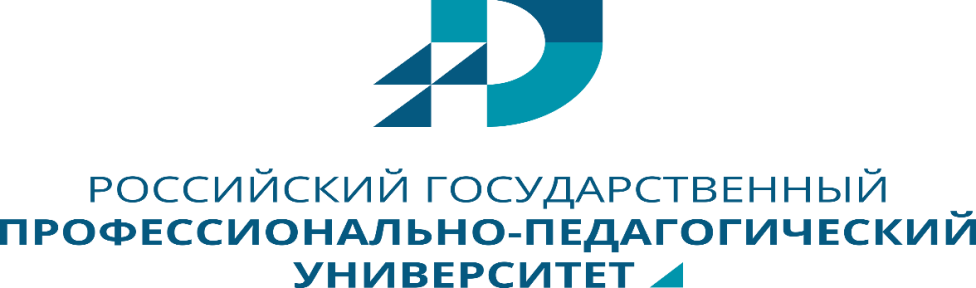 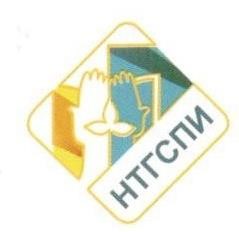 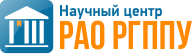 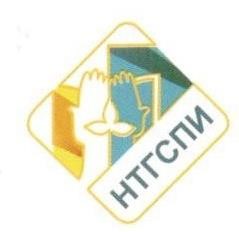 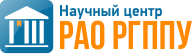 МИНИСТЕРСТВО ПРОСВЕЩЕНИЯ РОССИЙСКОЙ ФЕДЕРАЦИИФЕДЕРАЛЬНОЕ ГОСУДАРСТВЕННОЕ АВТОНОМНОЕ ОБРАЗОВАТЕЛЬНОЕУЧРЕЖДЕНИЕ ВЫСШЕГО ОБРАЗОВАНИЯ «РОССИЙСКИЙ ГОСУДАРСТВЕННЫЙ ПРОФЕСИОНАЛЬНО-ПЕДАГОГИЧЕСКИЙ УНИВЕРСИТЕТ»НАУЧНЫЙ ЦЕНТР РОССИЙСКОЙ АКАДЕМИИ ОБРАЗОВАНИЯ НА БАЗЕ  РГППУНИЖНЕТАГИЛЬСКИЙ ГОСУДАРСТВЕННЫЙ СОЦИАЛЬНО-ПЕДАГОГИЧЕСКИЙ ИНСТИТУТВсероссийская научно-практическая конференция«STEAM-ОБРАЗОВАНИЕ: ОТ ДОШКОЛЬНИКА ДО ВЫПУСКНИКА ВУЗА»20-21 апреля 2022г.  Нижний Тагил Цель конференции: обсуждение современного состояния и перспектив дальнейшего развития теории и практики STEAM -образования на различных его ступенях. Задачи конференции: − развитие научно-исследовательской и инновационной деятельности в области STEAM-образования; − расширение междисциплинарного сотрудничества педагогов, исследователей и руководителей образовательных организаций в рамках реализации STEAM-подхода в образовании; − содействие развитию сетевого взаимодействия образовательных организаций, реализующих STEAM-подход; − 	обмен опытом в области конвергентного STEAM-образования. Направления конференции: − Теоретико-методологические проблемы STEAM-образования; 	− STEAM-образование 	как 	современная 	форма 	раннего 	инженерного 	и естественнонаучного образования детей дошкольного и младшего школьного возраста; − STEAM-технологии в современном инженерном образовании; − Создание цифровой образовательной среды образовательной организации как условие реализации STEAM-образования. − STEAM-образование детей с ограниченными возможностями здоровья. Программа конференцииРегламент работы конференцииОткрытие конференцииПленарное заседание20 апреля 2022 г.12.30-14.35 (мск 10.30–12.35)Ссылка для подключения: https://b81181.vr.mirapolis.ru/mira/miravr/5589232511Приветственное слово организационного комитета Всероссийской конференции «STEAM-ОБРАЗОВАНИЕ: ОТ ДОШКОЛЬНИКА ДО ВЫПУСКНИКА ВУЗА»12.30 (мск.10.30) Лыжин Антон Игоревич, проректор ФГАОУ ВО РГППУ, зам. руководителя НЦ РАО РГППУ, канд. пед. наук, г. Екатеринбург.12.35 (мск.10.35) Райхерт Татьяна Николаевна, директор НТГСПИ (ф) ФГАОУ ВО РГППУ, канд. пед. наук, доц., г. Нижний Тагил.Доклады пленарного заседания12.40 (мск. 10.40) Андрюхина Людмила Михайловна, ученый секретарь НЦ РАО РГППУ, д–р. филос. наук, профессор ФГАОУ ВО РГППУ, г. Екатеринбург.STEAM - образование как одна из моделей конвергентного образования:  компаративный анализ.12.55 (мск. 10.55) Махотин Дмитрий Александрович, эксперт ресурсного центра ИНО ГОАУ ВО МГПУ, исполнительный директор АНО «Национальный методический совет по технологическому образованию», главный редактор информационно-публицистического образовательного журнала «Интерактивное образование», канд. пед. наук, г. Москва.Раннее инженерное образование: подходы и перспективы развития. 13.10 (мск. 11.10) Литвинова Светлана Николаевна, директор Зеленоградского отделения – Институт делового администрирования Московского городского педагогического университета, канд. пед. наук, доц., г. Москва.STEAM технологии в дошкольном образовании как ресурс развития навыков будущего у детей.            13.25 (мск. 11.25) Леонов Александр Георгиевич, зав. кафедрой ФГУ ФНЦ НИИСИ РАН, в.н.с. мехмата МГУ, профессор МПГУ, ГУУ, Райко Миля Вячеславовна, к.ф.-м.н., научный сотрудник, ФГУ ФНЦ НИИСИ РАН,  г.Москва.Программирование в образовании. От дошкольника до выпускника ВУЗа.13.40 (мск.11.40) Молоднякова Алена Валерьевна, директор ООО «АВСПАНТЕРА», доцент кафедры психологии и педагогики дошкольного и начального образования НТГСПИ (ф) РГППУ, г. Нижний Тагил.Компьютерно-игровой комплекс «LigroGame» как педагогическая технология и современная STEAM-среда для раннего инженерного и естественно-математического образования детей на 3D-технологиях».13.55 (мск.11.55) Пименов Александр Юрьевич, руководитель проекта «Стемфорд», АНО “еНано”, г. МоскваSTEM - образование от онлайн-платформы Стемфорд14.10 (мск. 12.10) Павлова Людмила Николаевна, аспирант ФГАОУ ВО РГППУ, г. Екатеринбург.Кибер-технологии, инклюзия, педагогика14.20 (мск. 12.20) Ватолина Надежда Владимировна, магистрант кафедры профессиональной педагогики и психологии, ФГАОУ ВО РГППУ, г. Екатеринбург STEAM-подход в повышении квалификации преподавателей иностранного языкаРабота секций15.00-17.00 (мск. 13.00-15.00) Секция 1.  STEAM-образование как современная 	форма раннего 	инженерного 	и естественно-научного образования детей дошкольного и младшего школьного возраста.Ссылка для подключения: https://b81181.vr.mirapolis.ru/mira/miravr/5589232511Модератор: Малеева Елена Валентиновна, зав. кафедрой психологии и педагогики дошкольного и начального образования НТГСПИ (ф) ФГАОУ ВО РГППУ, канд. пед. наук, доц., г. Нижний Тагил.   STEAM-технологии как инструмент повышения качества естественнонаучного образования. Куликов Юрий Александрович, доцент кафедры естественно-научного образования ГАОУ ДПО СО «ИРО», канд. физ.-мат. наук, г. Екатеринбург.  STEAM-технологии в современном начальном общем образовании. Малеева Елена Валентиновна, зав. кафедрой психологии и педагогики дошкольного и начального образования НТГСПИ (ф) ФГАОУ ВО РГППУ, канд. пед. наук, доц., г. Нижний Тагил.● Знакомство с Цифровой Образовательной Средой «ПиктоМир-К». От знаков к тексту. (Учимся и играем.)», Леонов Александр Георгиевич, зав. кафедрой ФГУ ФНЦ НИИСИ РАН, в.н.с. мехмата МГУ, профессор МПГУ, ГУУ, Райко Миля Вячеславовна, к.ф.-м.н., научный сотрудник, ФГУ ФНЦ НИИСИ РАН,  г.Москва.● Реализация в ДОУ инновационного проекта по использованию технологии 3d моделирования в электронной образовательной среде «LigroGame», Перминова Лариса Васильевна, заведующая МБДОУ детский сад № 17, г. Кирово-Чепецк.    ● Детский познавательно-исследовательский проект по естествознанию «Почему кровь красная?» на основе технологии компьютерного 3D моделирования в «LigroGame», Мурина Виктория Евгеньевна, воспитатель МБДОУ детский сад № 17, г. Кирово-Чепецк.   ● Организация детской проектной деятельности технической направленности по теме "Разработка 3D модели болта", Погодаева Марина Николаевна, воспитатель МБДОУ детский сад № 17, г. Кирово-Чепецк.             ● Организация познавательной деятельности детей дошкольного возраста в рамках темы: «Игры с Лигрёнком», Жданова Елена Викторовна, воспитатель МДОУ ЦРР  детский сад «Улыбка», г. Качканар.● Познавательно-исследовательский детский проект «Как звери солнышко будили», Прядеина Ксения Вячеславовна, воспитатель, МДОУ ЦРР  детский сад «Улыбка»,                         г. Качканар.● Изучаем свойства объемных тел в рамках занятия по теме «В гости в Жемчужинке», Александрова Р.А, воспитатель, МДОУ ЦРР детский сад «Улыбка», г. Качканар.15.00-17.00 (мск. 13.00-15.00) Секция 2. STEAM-образование как 	форма организации познавательно-исследовательской деятельности детей дошкольного возраста.Ссылка для подключения: https://b81181.vr.mirapolis.ru/mira/miravr/0212518494Модератор: Соколова Анжела Владимировна, доцент кафедры психологии и педагогики дошкольного и начального образования НТГСПИ (ф) ФГАОУ ВО РГППУ, канд. пед. наук, доц., г. Нижний Тагил.  ● Организация познавательно-исследовательской деятельности детей дошкольного возраста в рамках проекта «От зёрнышка до каравая», Куковякина Надежда Александровна педагог-психолог, МАДОУ НТГО детский сад «Голубок», г. Нижняя Тура.● Изучаем правила движения в рамках познавательного проекта «Наш друг – Светофор» на основе технологии 3D моделирования в программе "LigroGame", Флегонтова Флегонтова Эллина Кирилловна, воспитатель, МАДОУ НТГО детский сад «Голубок», г. Нижняя Тура.● «Защитники Отечества: этапы проектной деятельности детей старшего дошкольного возраста на основе технологии 3D моделирования в «LigroGame», Унесихина Юлия Геннадьевна, педагог дополнительного образования ВКК, МАДОУ детский сад №43 «Малыш», г. Сухой Лог.● Организация познавательно-исследовательской деятельности детей младшего дошкольного возраста в играх с «друзьями Лигренка», Возмищева Екатерина Петровна, воспитатель 1КК, МАДОУ детский сад №43 «Малыш», г. Сухой Лог, Свердловская область.● Проект на основе технологии 3D моделирования в «LigroGame» по теме «Животные Севера», Сарсенгалиева Руфина Руслановна, воспитатель 1КК, ГБОУ Школа Марьина Роща, г. Москва.● Развитие речевой активности дошкольников и навыка описания объектов живой и не живой природы в системе признаков с использованием приёма «LIGRO СИНКВЕЙН» на основе технологии 3D моделирования в «LIGROGAME», Валова Любовь Александровна, педагог дополнительного образования, МАДОУ детский сад №15 комбинированного вида, г. Богданович.            ●   Первые шаги использования компьютерно-игрового комплекса «LigroGame» в обучении детей дошкольного возраста на примере детского исследовательского проекта «Моя любимая игрушка», Кулагина Ольга Евгеньевна, заведующая, Кащеева Татьяна Владимировна, старший воспитатель, МБДОУ детский сад № 30 "Гвоздичка", г. Саров ●    STEAM-образование через 3D-моделирование и мультипликацию, Габергорн Яна Николаевна, педагог компьютерного класса, МАДОУ детский сад комбинированного вида №209 "Радость", г. Нижний Тагил.  ●  Лего-конструирование, Артемова Татьяна Георгиевна, учитель, УДГУРабота педагогических мастерских, мастер-классовна базе РГППУ и НТГСПИ (ф) РГППУ21 апреля 2022 г.11.30–18.30 (мск 9.30–16.30)Регистрация на сайте Ассамблеи РАО http://raoassambleya.ru/online21Ссылка для подключения: https://b81181.vr.mirapolis.ru/mira/miravr/8724209593Модераторы: –  Андрюхина Людмила Михайловна,  ученый секретарь НЦ РАО РГППУ, д–р. филос. наук, профессор, ФГАОУ ВО РГППУ, г. Екатеринбург; – Молоднякова Алена Валерьевна, директор ООО «АВСПАНТЕРА», доцент кафедры психологии и педагогики дошкольного и начального образования НТГСПИ (ф) РГППУ, г. Нижний Тагил.–  Кузнецов Михаил Борисович, начальник управления информационных технологий ФГАОУ О РГППУ, администратор11.30-13.00 (мск.9.30-11.00) ПЕДАГОГИЧЕСКАЯ МАСТЕРСКАЯ № 1.«Подготовка педагогов на базе технопарка универсальных педагогических компетенций РГППУ».  Демонстрация возможностей технопарка, проведение онлайн мастерской «Формирование навыков 3D моделирования и автоматизированного проектирования с применением технологии обратного инжиниринга». Шамаев Евгений Альбертович, директор Технопарка универсальных педагогических компетенций ФГАОУ ВО РГППУ г. Екатеринбург; Миронов Игорь Валерьевич, ведущий специалист Технопарка универсальных педагогических компетенций ФГАОУ ВО РГППУ, г. Екатеринбург,  Билалов Дамир Харасович, канд. тех. наук, доцент кафедры инжиниринга и профессионального обучения в машиностроении и металлургии ФГАОУ ВО РГППУ г. Екатеринбург.13.00-15.30 (мск. 11-12.30) ПЕДАГОГИЧЕСКАЯ МАСТЕРСКАЯ № 2.«Организация раннего инженерного и естественно-математического образования детей дошкольного возраста в условиях компьютерно-игрового комплекса “LigroGame”».13.00-13.20 (мск. 11.00-11.20) Введение в работу педагогической мастерской № 2. Использование 3D технологий в рамках STEAM подхода (3D-моделирование, 3D печать и виртуальные технологии) в практике обучения детей дошкольного возраста и начальной школы на примере отечественного учебного комплекта оборудования «компьютерно-игровой комплекс «LigroGame». Молоднякова Алена Валерьевна, директор ООО «АВСПАНТЕРА» (производитель учебного оборудования «компьютерно-игровой комплекс «LigroGame»), автор-разработчик проекта «компьютерно-игровой комплекс LigroGame», доцент кафедры психологии и педагогики дошкольного и начального образования НТГСПИ (ф) РГППУ, г. Нижний Тагил.13.20-14.00 (мск.11.20-12.00) Демонстрация возможностей районного центра «Городского ресурсного центра инженерно-технологического образования» г. Екатеринбург, филиала МБДОУ-детского сада комбинированного вида «Надежда» № 576 по реализации губернаторской программы «Уральская инженерная школа» (учреждение – победитель конкурсного отбора на грантовую поддержку в рамках реализации губернаторской программы «Уральская инженерная школа»). Рябенко Ольга Сергеевна, заведующая филиала МБДОУ детский сад комбинированного вида «Надежда» № 576   г. Екатеринбург.● Мастер-класс «Изучаем предметный мир с «друзьями Лигрёнка» (пример организации игровой изобретательской деятельности детей с использованием дидактического комплекса LigroGame (на примере объекта «мячик»).  Саламатова Дарья Сергеевна  , воспитатель высшей квалификационной категории, МБДОУ детский сад комбинированного вида № 576 «Надежда»,   г. Екатеринбург.● Мастер-класс «Изучаем свойства объектов живой природы на примере темы «Подснежник»: пример организации исследовательской деятельности с элементами математического 3D моделирования объекта живой природы. Перовская Светлана Андреевна, старший воспитатель / педагог дополнительного образования, МБДОУ детский сад комбинированного вида № 576 «Надежда», г. Екатеринбург.● Мастер-класс «Организация проектной деятельности по технической направленности в дошкольном возрасте на примере проекта 3D модели «Волчок». Протасов Максим Олегович, педагог дополнительного образования, МБДОУ  детский сад комбинированного вида № 576 «Надежда», г. Екатеринбург.14.00-14.40 (мск.12.00-12.40) Демонстрация возможностей мини-кванториумов в условиях ресурсного центра «Ранняя профориентация детей дошкольного возраста в условиях дошкольного учреждения МАДОУ- детский сад №43 «Малыш», г. Сухой Лог. «Использование цифровых образовательных ресурсов в мини-кванториумах дошкольной образовательной организации».  (учреждение – дважды победитель конкурсного отбора на грантовую поддержку в рамках реализации губернаторской программы «Уральская инженерная школа»). Семухина Светлана  Викторовна, заведующая МАДОУ детский сад №43 «Малыш», г. Сухой Лог:Лаборатория звука: ресурсы познавательно-исследовательского проекта в работе с дошкольниками. Соломенник Ирина Викторовна, учитель – логопед высшей квалификационной категории, МАДОУдетский сад №43 «Малыш», г. Сухой Лог.● Лаборатория звука: этапы проектной деятельности детей старшего дошкольного возраста на основе технологии 3D моделирования в “LigroGame”. Унесихина Юлия Геннадьевна, педагог дополнительного образования высшей квалификационной категории, МАДОУ детский сад №43 «Малыш», г. Сухой Лог.● Детский познавательно-исследовательский проект «Лаборатория цвета» как опыт реализации междисциплинарного STEM-проекта: изучаем окружающий мир на основе технологии компьютерного 3D моделирования «LigroGame».  Акулова Елена Владимировна, воспитатель высшей квалификационной категории, МАДОУ детский сад №43 «Малыш», г. Сухой Лог.14.40-15.20 (мск. 12.40-13.20) Демонстрация возможностей ресурсного центра по инженерно-технологическому образованию МАДОУ НТГО детский сад «Голубок» по реализации губернаторской программы «Уральская инженерная школа» (учреждение – победитель конкурсного отбора на грантовую поддержку в рамках реализации губернаторской программы  «Уральская инженерная школа»). «Модель раннего инженерного образования в условиях ДОУ: управленческие и организационные аспекты, результаты деятельности», Шипицина Оксана Николаевна  , заведующая МАДОУ НТГО детский сад «Голубок». г. Нижняя Тура:● Мастер-класс «Пример организации игровой изобретательской деятельности детей по 3D моделированию с использованием кубиков-трансформеров «LigroGame»  (на примере объекта «дом»).  Флегонтова Эллина Кирилловна, воспитатель, МАДОУ НТГО детский сад «Голубок». г. Нижняя Тура.● Мастер-класс «Проекционный конструктор “Черепашка”: пример организации конструктивной деятельности на проекциях 3-х видов с геометрическими телами по теме «Кит». Гава Светлана Васильевна, воспитатель, МАДОУ НТГО детский сад «Голубок», г. Нижняя Тура.● Мастер-класс «Познавательно-исследовательский проект на основе игровой технологии “LigroGame” воспитанников подготовительной группы МАДОУ НТГО детский сад «Голубок» на тему: «Грибок-теремок», по мотивам сказки Сутеева В. Г.  «Под грибом».  Гава Светлана Васильевна, воспитатель, МАДОУ НТГО детский сад «Голубок». г. Нижняя Тура.15.20-15.30 (мск. 13.20-13.30) Мастер-класс. Применение технологии дополненной реальности и робототехники на уроках математики. Куликов Юрий Александрович, доцент кафедры естественно-научного образования ГАОУ ДПО СО "ИРО", канд. физ.-мат. Наук, г. Екатеринбург.15.40-17.30 (мск.13.40-15.30) ПЕДАГОГИЧЕСКАЯ МАСТЕРСКАЯ № 3. Гибкое проектное управление в конвергентной образовательной среде. Реализации Agile-методологии в управлении проектом «Развитие воспитывающей образовательной среды». Сумина Татьяна Григорьевна, канд.пед. наук, доцент кафедры РГППУ, студенты группы мИП-103 направления подготовки 44.04.04 Профессиональное обучение (по отраслям), программа магистратуры «Инженерная педагогика» РГППУ, г. Екатеринбург.17.30-18.30 (мск.15.30-16.30) ПЕДАГОГИЧЕСКАЯ МАСТЕРСКАЯ № 4. Edtech-инструменты в работе педагога. Из практики использования отечественных цифровых инструментов и сервисов. Ломовцева Наталья Викторовна, канд. пед. наук, доцент РГППУ, г. Екатеринбург.Организационный комитет конференции: Председатель: Райхерт Татьяна Николаевна, директор НТГСПИ (ф) ФГАОУ ВО «Российский государственный профессионально-педагогический университет», г. Нижний Тагил, канди. пед. наук, г. Нижний Тагил. Члены организационного комитета: Лыжин Антон Игоревич, и. о. проректора ФГАОУ ВО «Российский государственный профессионально-педагогический университет», канд. пед. наук, г. Екатеринбург. Андрюхина Людмила Михайловна, ученый секретарь НЦ РАО ФГАОУ ВО «Российский государственный профессионально-педагогический университет», д–р. филос. наук, профессор ФГАОУ ВО «Российский государственный профессионально-педагогический университет»,, г. Екатеринбург.Шкабара Ирина Евгеньевна, и. о. начальника отдела научно-исследовательской работы НТГСПИ (ф) ФГАОУ ВО «Российский государственный профессионально-педагогический университет», канд. пед. наук, доцент, г. Нижний Тагил.   Ломаева Марина Валентиновна, декан факультета психолого-педагогического образования НТГСПИ (ф) ФГАОУ ВО «Российский государственный профессионально-педагогический университет», канд. пед. наук, доцент, г. Нижний Тагил. Малеева Елена Валентиновна, зав. кафедрой психологии и педагогики дошкольного и начального образования НТГСПИ (ф) ФГАОУ ВО «Российский государственный профессионально-педагогический университет», канд. пед. наук, доцент, г. Нижний Тагил.Молоднякова Алена Валерьевна, директор ООО «АВСПАНТЕРА» (производитель учебного оборудования «компьютерно-игровой комплекс «LigroGame»), автор-разработчик проекта «компьютерно-игровой комплекс LigroGame», доцент кафедры психологии и педагогики дошкольного и начального образования НТГСПИ (ф) РГППУ, г. Нижний Тагил.Литвинова Светлана Николаевна, директор Зеленоградского отделения – институт делового администрирования Московского городского педагогического университета, канд. пед. наук, доцент, г. Москва.Махотин Дмитрий Александрович, кандидат педагогических наук, эксперт ресурсного центра ИНО ГОАУ ВО МГПУ, исполнительный директор АНО «Национальный методический совет по технологическому образованию», главный редактор информационно-публицистического образовательного журнала «Интерактивное образование», г. Москва.Лесин Сергей Михайлович, канд. пед. наук, доцент кафедры педагогических технологий непрерывного образования ИНО ГОАУ ВО Московский государственный педагогический университет, г. Москва. По результатам работы Конференции планируется издание электронного сборника материалов. Все статьи будут проиндексированы в системе Российского индекса научного цитирования (РИНЦ). Размещая статью в нашем сборнике, Вы даете согласие на размещение электронной версии сборника материалов конференции на сайте eLIBRARY.RU. Прием  статей до  20 мая 2022 г. Материалы направлять по адресу: e-mail: ippo5@mail.ru Контактные данные: 8 9226019370–Малеева Елена Валентиновна (343)5255544–Ломаева Марина Валентиновна e-mail: ippo5@mail.ru 900 руб.– оргвзнос за участие в конференции с публикацией тезисов статьи (объём тезисов не более 3 страниц) с размещением в РИНЦ и сертификат участника конференции в электронном виде. Для сотрудников, студентов и аспирантов ФГАО ВО «РГППУ» оплата составляет 500 руб.  Денежные средства перечислять на расчетный счет ФГАОУ ВО «Российский государственный профессионально-педагогический университет», филиал в городе Нижний Тагил:  ИНН6663019889 р/счет 40503810262484900001 ВНИМАТЕЛЬНО ПРОВЕРЯЙТЕ НОМЕР РАСЧЕТНОГО СЧЕТА! НЕ ПЕРЕПУТАЙТЕ со счетом РГППУ в г. Екатеринбурге!!! БИК046577795 ИНСТРУКЦИЯ ДЛЯ ПЕРЕВОДА ОРГВЗНОСОВ через личный кабинет Сбербанка: Платеж по реквизитам –ввести ИНН – кнопка «продолжить» - из выпадающего списка выбрать «ФГАОУ ВО РГППУ (обучение в филиале НТГСПИ (УБРиР)» - ФИО, кнопка «продолжить» - ФИО студента (снова ваши ФИО) – в строке «Факультет» указать участие в конференции, в строке «Форма обучения» написать заочная – сумма платежа – кнопка «продолжить».  Приложение  1 Образец оформления статьи УДК 372 Иванова Ирина Владимировна кандидат педагогических наук,  доцент кафедры психологии и педагогики дошкольного и начального образования Нижнетагильский государственный социально-педагогический институт (филиал) РГППУ,  г. Нижний Тагил, Россия e-mail: ivanova_i@mail.ru ОСОБЕННОСТИ АДАПТАЦИИ МЛАДШИХ ШКОЛЬНИКОВ  В УСЛОВИЯХ ИНКЛЮЗИВНОГО ОБРАЗОВАНИЯ Аннотация: текст, текст, текст, текст, текст, текст, текст, текст. Ключевые слова: текст, текст, текст, текст, текст, текст, текст. Ivanova Irina V. candidate of pedagogical sciences, associate professor of psychology and pedagogics of preschool and primary education, Nizhny Tagil State Social and Pedagogical Institute (branch) of the Russian State Pedagogical University, Nizhny Tagil, Russia e-mail: ivanova_i@mail.ru FEATURES OF ADAPTATION OF YOUNG SCHOOLBOYS IN CONDITIONS OF INCLUSIVE EDUCATION Abstract: text, text, text, text, text. Key words: text, text, text, text, text. Текст …..текст……..текст…… Литература Абашина В. В. Профессиональная подготовка будущих педагогов к управлению математическим развитием детей дошкольного возраста [Текст] / В.В. Абашина : автореф. дис. … канд. пед. наук. – Сургут, 1998. – 15 с. Восприятие пространства [Электронный ресурс] // Словарь психолога. URL: http://www.psychology.su/ (дата обращения: 23.01.21) Выготский Л. С. Воображение и творчество в детском возрасте [Текст] / Л.С. Выготский. – М.: Просвещение, 1991. – 93 с. Скоролупова О. А, Федина Н. В. Образовательные области основной общеобразовательной программы дошкольного образования [Текст] / О.А. Скоролупова, Н.В. Федина // Дошкольное воспитание. – 2010. – № 7. – С. 4–9. Приложение 2 Согласие на обработку персональных данныхЯ, ______________________________________________________________________., Фамилия, имя, отчество полностьюдаю согласие на обработку персональных данных, указанных мною в заявке участника Всероссийской научно-практической конференции «Стратегии развития дошкольного и начального образования в эпоху модернизации» (в соответствии с п.4 ст. 9 Федерального закона от 27.07.2006 г. №152-ФЗ «О персональных данных», далее – Федеральный закон). Я уведомлен и понимаю, что под обработкой персональных данных подразумевается совершение над ними следующих действий: сбор, обработка, систематизация, накопление, хранение, уточнение, подтверждение, использование, распространение, уничтожение по истечению срока действия Согласия, предусмотренных п. 3 ч. 1 ст. 3 Федерального закона.  	Дата 	 	 	 	 	 	  Подпись Дата, времяМероприятиеМесто проведения20 апреля 2022 г.12.30-14.35 (мск 10.30-12.35) 15. 00-17.30(мск 13.00-15.00)Открытие конференции. Пленарное заседание.Работа секцийКонференц-зал НТГСПИ (ф) РГППУ, МИРАПОЛИСКонференц-зал НТГСПИ (ф) РГППУ; ауд. 222 В НТГСПИ (ф) РГППУ, МИРАПОЛИС21 апреля 2022 г. 11.30-18.30(мск. 9.30-16.30)Работа педагогических мастерских, мастер-классов на базе РГППУ и НТГСПИ (ф) РГППУКонференц-зал НТГСПИ (ф) РГППУ, ауд. 222 В НТГСПИ (ф) РГППУ . МИРАПОЛИС